ПРОТОКОЛ № _____Доп. Вр.                    в пользу                                           Серия 11-метровых                    в пользу                                            Подпись судьи : _____________________ /_________________________ /ПредупрежденияУдаленияПредставитель принимающей команды: ______________________ / _____________________ Представитель команды гостей: _____________________ / _________________________ Замечания по проведению игры ______________________________________________________________________________________________________________________________________________________________________________________________________________________________________________________________________________________________________________________________________________________________________________________________________________________________________________________________________________________________________________________________Травматические случаи (минута, команда, фамилия, имя, номер, характер повреждения, причины, предварительный диагноз, оказанная помощь): _________________________________________________________________________________________________________________________________________________________________________________________________________________________________________________________________________________________________________________________________________________________________________________________________________________________________________Подпись судьи:   _____________________ / _________________________Представитель команды: ______    __________________  подпись: ___________________    (Фамилия, И.О.)Представитель команды: _________    _____________ __ подпись: ______________________                                                             (Фамилия, И.О.)Лист травматических случаевТравматические случаи (минута, команда, фамилия, имя, номер, характер повреждения, причины, предварительный диагноз, оказанная помощь)_______________________________________________________________________________________________________________________________________________________________________________________________________________________________________________________________________________________________________________________________________________________________________________________________________________________________________________________________________________________________________________________________________________________________________________________________________________________________________________________________________________________________________________________________________________________________________________________________________________________________________________________________________________________________________________________________________________________________________________________________________________________________________________________________________________________________________________________________________________________________________________________________________________________________________________________________________________________________________________________________________________________________________________________________________________________________________________________________________________________________________________Подпись судьи : _________________________ /________________________/ 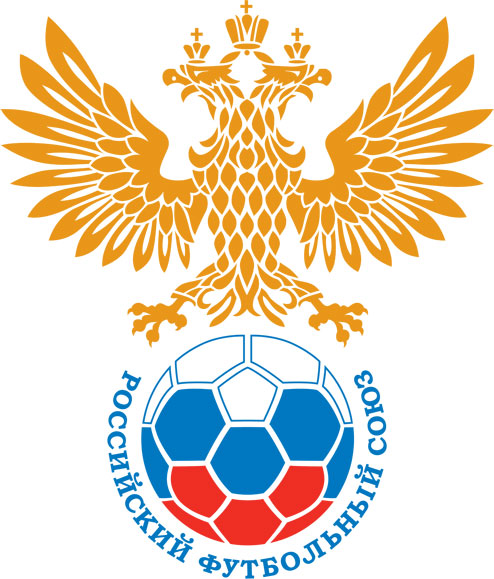 РОССИЙСКИЙ ФУТБОЛЬНЫЙ СОЮЗМАОО СФФ «Центр»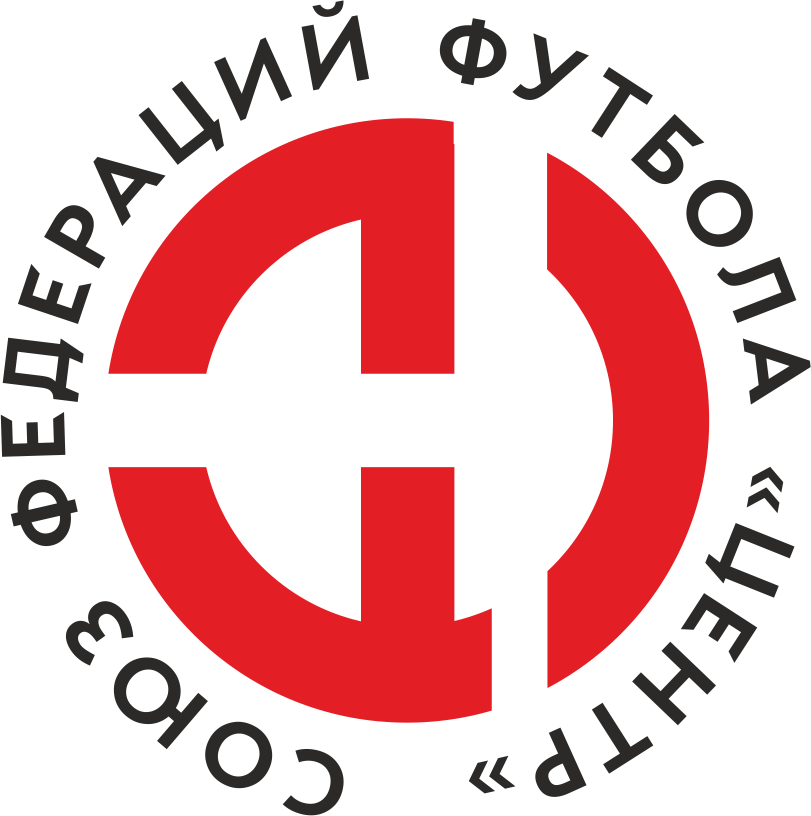    Первенство России по футболу среди команд III дивизиона, зона «Центр» _____ финала Кубка России по футболу среди команд III дивизиона, зона «Центр»Стадион «Сокол» (Липецк)Дата:6 октября 2019Металлург-М (Липецк)Металлург-М (Липецк)Металлург-М (Липецк)Металлург-М (Липецк)Факел-М (Воронеж)Факел-М (Воронеж)команда хозяевкоманда хозяевкоманда хозяевкоманда хозяевкоманда гостейкоманда гостейНачало:14:00Освещение:естественноеестественноеКоличество зрителей:100Результат:0:3в пользуФакел-М (Воронеж)1 тайм:0:1в пользув пользу Факел-М (Воронеж)Судья:Агу Станислав  (Калуга)кат.1 помощник:Шварц Денис (Смоленск)кат.2 помощник:Авдеев Никита (Смоленск)кат.Резервный судья:Резервный судья:Гладких Владислав (Липецк)кат.Инспектор:Сухомлинов Сергей Юрьевич (Липецк)Сухомлинов Сергей Юрьевич (Липецк)Сухомлинов Сергей Юрьевич (Липецк)Сухомлинов Сергей Юрьевич (Липецк)Делегат:СчетИмя, фамилияКомандаМинута, на которой забит мячМинута, на которой забит мячМинута, на которой забит мячСчетИмя, фамилияКомандаС игрыС 11 метровАвтогол0:1Денис ШепиловФакел-М (Воронеж)430:2Денис КрюковФакел-М (Воронеж)550:3Денис КрюковФакел-М (Воронеж)74Мин                 Имя, фамилия                          КомандаОснованиеРОССИЙСКИЙ ФУТБОЛЬНЫЙ СОЮЗМАОО СФФ «Центр»РОССИЙСКИЙ ФУТБОЛЬНЫЙ СОЮЗМАОО СФФ «Центр»РОССИЙСКИЙ ФУТБОЛЬНЫЙ СОЮЗМАОО СФФ «Центр»РОССИЙСКИЙ ФУТБОЛЬНЫЙ СОЮЗМАОО СФФ «Центр»РОССИЙСКИЙ ФУТБОЛЬНЫЙ СОЮЗМАОО СФФ «Центр»РОССИЙСКИЙ ФУТБОЛЬНЫЙ СОЮЗМАОО СФФ «Центр»Приложение к протоколу №Приложение к протоколу №Приложение к протоколу №Приложение к протоколу №Дата:6 октября 20196 октября 20196 октября 20196 октября 20196 октября 2019Команда:Команда:Металлург-М (Липецк)Металлург-М (Липецк)Металлург-М (Липецк)Металлург-М (Липецк)Металлург-М (Липецк)Металлург-М (Липецк)Игроки основного составаИгроки основного составаЦвет футболок: красно-чёрные       Цвет гетр: чёрныеЦвет футболок: красно-чёрные       Цвет гетр: чёрныеЦвет футболок: красно-чёрные       Цвет гетр: чёрныеЦвет футболок: красно-чёрные       Цвет гетр: чёрныеНЛ – нелюбительНЛОВ – нелюбитель,ограничение возраста НЛ – нелюбительНЛОВ – нелюбитель,ограничение возраста Номер игрокаЗаполняется печатными буквамиЗаполняется печатными буквамиЗаполняется печатными буквамиНЛ – нелюбительНЛОВ – нелюбитель,ограничение возраста НЛ – нелюбительНЛОВ – нелюбитель,ограничение возраста Номер игрокаИмя, фамилияИмя, фамилияИмя, фамилия1Никита Зеленов Никита Зеленов Никита Зеленов 15Даниил Денежкин Даниил Денежкин Даниил Денежкин 3Артем Лаврененко Артем Лаврененко Артем Лаврененко 25Яков Немов (к)Яков Немов (к)Яков Немов (к)20Илья Елисеев Илья Елисеев Илья Елисеев 48Александр Фролов Александр Фролов Александр Фролов 5Андрей Казанцев Андрей Казанцев Андрей Казанцев 10Михаил Акиничев Михаил Акиничев Михаил Акиничев 17Андрей Мохов Андрей Мохов Андрей Мохов 88Артем Тарлыков Артем Тарлыков Артем Тарлыков 11Роман Сушков Роман Сушков Роман Сушков Запасные игроки Запасные игроки Запасные игроки Запасные игроки Запасные игроки Запасные игроки 12Иван СапуновИван СапуновИван Сапунов16Николай РыбинНиколай РыбинНиколай Рыбин2Захар ИванниковЗахар ИванниковЗахар Иванников6Дмитрий БолдыревДмитрий БолдыревДмитрий Болдырев77Сергей ЧернышовСергей ЧернышовСергей Чернышов99Владислав ПономаревВладислав ПономаревВладислав Пономарев47Владислав КолченкоВладислав КолченкоВладислав КолченкоТренерский состав и персонал Тренерский состав и персонал Фамилия, имя, отчествоФамилия, имя, отчествоДолжностьДолжностьТренерский состав и персонал Тренерский состав и персонал 1Тренерский состав и персонал Тренерский состав и персонал 234567ЗаменаЗаменаВместоВместоВместоВышелВышелВышелВышелМинМинСудья: _________________________Судья: _________________________Судья: _________________________11Александр ФроловАлександр ФроловАлександр ФроловВладислав ЧернышовВладислав ЧернышовВладислав ЧернышовВладислав Чернышов535322Андрей КазанцевАндрей КазанцевАндрей КазанцевДмитрий БолдыревДмитрий БолдыревДмитрий БолдыревДмитрий Болдырев6464Подпись Судьи: _________________Подпись Судьи: _________________Подпись Судьи: _________________33Андрей МоховАндрей МоховАндрей МоховЗахар ИванниковЗахар ИванниковЗахар ИванниковЗахар Иванников6565Подпись Судьи: _________________Подпись Судьи: _________________Подпись Судьи: _________________44556677        РОССИЙСКИЙ ФУТБОЛЬНЫЙ СОЮЗМАОО СФФ «Центр»        РОССИЙСКИЙ ФУТБОЛЬНЫЙ СОЮЗМАОО СФФ «Центр»        РОССИЙСКИЙ ФУТБОЛЬНЫЙ СОЮЗМАОО СФФ «Центр»        РОССИЙСКИЙ ФУТБОЛЬНЫЙ СОЮЗМАОО СФФ «Центр»        РОССИЙСКИЙ ФУТБОЛЬНЫЙ СОЮЗМАОО СФФ «Центр»        РОССИЙСКИЙ ФУТБОЛЬНЫЙ СОЮЗМАОО СФФ «Центр»        РОССИЙСКИЙ ФУТБОЛЬНЫЙ СОЮЗМАОО СФФ «Центр»        РОССИЙСКИЙ ФУТБОЛЬНЫЙ СОЮЗМАОО СФФ «Центр»        РОССИЙСКИЙ ФУТБОЛЬНЫЙ СОЮЗМАОО СФФ «Центр»Приложение к протоколу №Приложение к протоколу №Приложение к протоколу №Приложение к протоколу №Приложение к протоколу №Приложение к протоколу №Дата:Дата:6 октября 20196 октября 20196 октября 20196 октября 20196 октября 20196 октября 2019Команда:Команда:Команда:Факел-М (Воронеж)Факел-М (Воронеж)Факел-М (Воронеж)Факел-М (Воронеж)Факел-М (Воронеж)Факел-М (Воронеж)Факел-М (Воронеж)Факел-М (Воронеж)Факел-М (Воронеж)Игроки основного составаИгроки основного составаЦвет футболок: белые   Цвет гетр:  белыеЦвет футболок: белые   Цвет гетр:  белыеЦвет футболок: белые   Цвет гетр:  белыеЦвет футболок: белые   Цвет гетр:  белыеНЛ – нелюбительНЛОВ – нелюбитель,ограничение возрастаНЛ – нелюбительНЛОВ – нелюбитель,ограничение возрастаНомер игрокаЗаполняется печатными буквамиЗаполняется печатными буквамиЗаполняется печатными буквамиНЛ – нелюбительНЛОВ – нелюбитель,ограничение возрастаНЛ – нелюбительНЛОВ – нелюбитель,ограничение возрастаНомер игрокаИмя, фамилияИмя, фамилияИмя, фамилия1Дмитрий Дедович Дмитрий Дедович Дмитрий Дедович 11Дмитрий Неплюев Дмитрий Неплюев Дмитрий Неплюев 21Павел Бабенков Павел Бабенков Павел Бабенков 5Сергей Пахолков Сергей Пахолков Сергей Пахолков 10Илья Корольков Илья Корольков Илья Корольков 4Андрей Крюков Андрей Крюков Андрей Крюков 6Денис Шепилов Денис Шепилов Денис Шепилов 8Николай Красов Николай Красов Николай Красов 20Денис Крюков (к)Денис Крюков (к)Денис Крюков (к)7Дмитрий Мешков Дмитрий Мешков Дмитрий Мешков 9Иван Перцев Иван Перцев Иван Перцев Запасные игроки Запасные игроки Запасные игроки Запасные игроки Запасные игроки Запасные игроки 2Егор СаликовЕгор СаликовЕгор Саликов15Алексей РипинскийАлексей РипинскийАлексей Рипинский14Никита ПисанкинНикита ПисанкинНикита Писанкин3Илья ШирокихИлья ШирокихИлья Широких18Александр СтыцкоАлександр СтыцкоАлександр Стыцко24Руслан ШершневРуслан ШершневРуслан Шершнев25Сергей АсламовСергей АсламовСергей АсламовТренерский состав и персонал Тренерский состав и персонал Фамилия, имя, отчествоФамилия, имя, отчествоДолжностьДолжностьТренерский состав и персонал Тренерский состав и персонал 1Тренерский состав и персонал Тренерский состав и персонал 234567Замена Замена ВместоВместоВышелМинСудья : ______________________Судья : ______________________11Николай КрасовНиколай КрасовАлексей Рипинский7822Илья КорольковИлья КорольковАлександр Стыцко81Подпись Судьи : ______________Подпись Судьи : ______________Подпись Судьи : ______________33Сергей ПахолковСергей ПахолковИлья Широких88Подпись Судьи : ______________Подпись Судьи : ______________Подпись Судьи : ______________44Иван ПерцевИван ПерцевНикита Писанкин89556677        РОССИЙСКИЙ ФУТБОЛЬНЫЙ СОЮЗМАОО СФФ «Центр»        РОССИЙСКИЙ ФУТБОЛЬНЫЙ СОЮЗМАОО СФФ «Центр»        РОССИЙСКИЙ ФУТБОЛЬНЫЙ СОЮЗМАОО СФФ «Центр»        РОССИЙСКИЙ ФУТБОЛЬНЫЙ СОЮЗМАОО СФФ «Центр»   Первенство России по футболу среди футбольных команд III дивизиона, зона «Центр» _____ финала Кубка России по футболу среди футбольных команд III дивизиона, зона «Центр»       Приложение к протоколу №Дата:6 октября 2019Металлург-М (Липецк)Факел-М (Воронеж)команда хозяевкоманда гостей